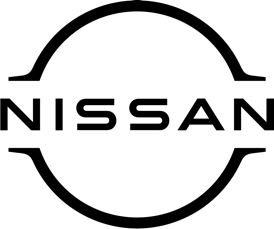 July 2021For Immediate ReleaseAll New Nissan Qashqai arrives at[DEALERSHIP NAME HERE]The All New Nissan Qashqai has arrived at [DEALERSHIP NAME] – setting new standards for distinctive design, dynamic handling and advanced technology, all at an accessible and attractive price. All New Qashqai is the third generation of Nissan’s trail-blazing SUV, the car credited with launching the crossover segment in 2007. With excellent levels of comfort, plus seamless connectivity and a plethora of reassuring safety aids, it’s certainly a worthy successor to its hugely successful forebears.The first customers will be taking possession of their new Qashqais in the coming weeks, and you can contact [DEALERSHIP NAME] to book a Covid-secure test drive or place your order today. The range starts from just £23,535 for cars in Visia specification, rising to just under £38,000 for range-topping Tekna+ Xtronic Automatics. In addition, a limited number of generously-specified Premiere Edition models are being offered from £29,275.The Premiere Edition features cutting-edge design, enhanced practicality with glass roof and roof rails, and is loaded with advanced technologies, including ProPILOT with Navi-Link, wireless Apple CarPlay and an efficient, responsive, mild hybrid powertrain.Among the many benefits of All New Qashqai is an advanced infotainment system with a class-leading portfolio of connected services including effortless integration of smartphones, wi-fi for up to seven devices and NissanConnect, a dedicated app with which to interact and monitor the vehicle.All New Qashqai owners will experience driving thrills like never before thanks to its two new powertrains. Nissan’s mild hybrid technology enhances efficiency, whilst e-POWER combines the convenience and familiarity of a petrol engine with the instant acceleration, unmatched smoothness and the quiet ride of an electric vehicle.All New Qashqai certainly looks the part! There are more colour choices than ever before, plus new two-tone schemes that accentuate its coupe-like lines. Inside, the car is airy and comfortable, cocooning all occupants in a sumptuous and spacious environment. [NAME, JOB TITLE, DEALERSHIP] said: ‘‘Since it defined the crossover category more than ten years ago, and despite the arrival of an ever-growing list of imitators, Qashqai remains the leader in the segment in terms of sales in the UK in the past year.‘‘With this latest instalment, Nissan really has taken Qashqai to the next level. It really is a terrific car and we can’t wait to show it to our customers.’’To find out more about Nissan’s All New Qashqai and to inquire about a Covid-secure test-drive, contact [DEALERSHIP NAME] on [PHONE NUMBER] today.-ends-Nissan Dealer PR: 07309 740052